МКДОУ Бутурлиновский детский сад №11Мастер класс «Ложки расписные»(кружковая работа в подготовительной группе) Воспитатель: А.П.БолговаЦель: приобщение дошкольников к истокам русской, народной культурыЗадачи:Закреплять знания детей о знакомых видах народного творчества.Продолжать учить детей выполнять элементы хохломской росписи (травка, трилистник, завиток, ягоды)Передавать колорит, сочетание цвета, фона и элементов растительного узора.Развивать эстетическое восприятие, чувство цвета, композиции.Воспитывать интерес к народным промысламПредварительная работаРассматривание изделий хохломской росписи, рисование волнистой линии, завиток, ягоды, травка. Материалы: заготовки ложек, гуашь, кисти, баночки с водой, салфетки. Запись музыки Ю. Чичкова «Хохлома»Ход занятияРебята, посмотрите, сколько у нас сегодня гостей! А теперь давайте поприветствуем друг другаПриветствиеДля начала встанем в кругСколько радости вокругМы все за руки возьмёмсяИ друг другу улыбнёмся.(Звучит  музыка «Ярмарка»)Вос-ль: Ребята, что это за музыка? (Ответы детей)Вос-ль: когда устраивали ярмарки?(ответы детей)Вос-ль: Что можно было купить на ярмарке?(всевозможные товары, сладости, но и хорошо повеселиться)Вос-ль: посмотрите, что у нас тоже выставка товаров.Мастер: здравствуйте, гости дорогие! Проходите, проходите  На изделия посмотрите,Может вам что понравиться Может, что вам и приглянется. Не проходите мимо, будьте гостями дорогими, На нашей чудо – выставке. Полюбуйтесь изделиями мастеров.Вос-ль: обратите внимание на товар, что здесь можно увидеть?Дети: посуду, народные игрушки, выпечку.Вос-ль: Я загадаю загадки о росписи, а вы будете называть, что это за роспись.ЗагадкиВесёлая, белая глинаКружочки, полоски на ней.Козлы и барашки смешные,Табун разноцветных коней,А. ну, назови меня скорей  дымка(      2. Сине-белая посуда          Расскажи-ка ты откуда           Цветами расцвела            Голубыми, синими           Нежными, красивыми  (Гжель)3.Коль на досточке девица. Иль удалый молодец, Чудо конь и чудо птица Это значит (городец)4. Круглые, железные    В хозяйстве полезные,Черные, жёлтые, красные.  Удивительно прекрасные (Жостовская роспись)5. Листочки, ягодки, цветочки, Стебелёчек, завиток. Здесь хозяева три цвета, Чёрный, красный, золотой Как зовут товар такой  (хохлома)Вос-ль: Какие росписи ещё вы здесь видите? Дети называютМастер: вы мне очень понравились, но с ярмарки не уходят с пустыми руками. Я вам предлагаю свои заготовки ложек, в память о нашей встрече. И вы сами их можете расписать и побывать в роли мастеров художников. Дети: спасибо.Вос-ль: посмотрите, какие это ложки?-деревянные.Вос-ль: кроме деревянных, какие ещё ложки бывают?-железные, пластмассовые.Вос-ль: кто нибудь из вас знает о происхождении ложки?Дети: ложку придумали в древности. Сначала её пытались сделать из кости животного, из камня. Но с таких ложек было есть неудобно, люди стали вырезать её из дерева.Вос-ль: вспомните поговорки о ложке. Дети: Запасливый гость без ложки не ходит.Ложка дёгтя испортит бочку мёда.Наработался за ложку берись, а лентяй без ужина спать ложись.Был бы обед, а ложка сыщется.Вос-ль: как использует ложку кроме еды?Дети: как музыкальный инструмент.Вос-ль: ребята. если на ярмарке пели, танцевали, то и мы давайте с вами поиграем.Игра «Золотые ворота»(Дети садятся за столы)Вос-ль: мастер предложил нам расписать ложки, какая роспись подойдёт для росписи ложки.?Дети: хохломская.Вос-ль: ребята. давайте рассмотрим ложку, скажите. где располагается узор на ложке?Дети: внутри и снаружи ложки одинаковые узорыВос-ль: какие элементы росписи вы видите на ложке?Дети называют.Вос-ль: посмотрите, как я распишу свою ложку.Ветка плавно изогнулась,И колечком завернулась.Рядом с листиком трехпалым, смородинка цветом алымЗасияла, поднялась.Сладким соком налилась,А трава, как бахрома,Золотая бахрома.Вос-ль: так же  распишу ложку снаружи. После того, как нанесу узор на ложку, по краю ложки проводят кайму красным или жёлтым цветом.Вос-ль: каждый мастер расписывает ложку по- своему. И вы можете расписать, как вам нравиться, используя хохломскую роспись.Пальчиковая гимнастикаЧтоб начать нам рисовать, надо пальчики размять.Давайте с вами кистью прокатаем каждый пальчик .Вос-ль: Мастера, скорей за дело.	Украшайте ложки смело,	Составляйте хохломской узор,	Чтобы радовал он взор.Звучит музыка Ю. Чичкова «Золотая хохлома» дети расписываютВос-ль: давайте рассмотрим ваши ложки, они мне очень понравились, я думаю мастерам они тоже понравятся.	Мы теперь пополним нашу ярмарку ложками.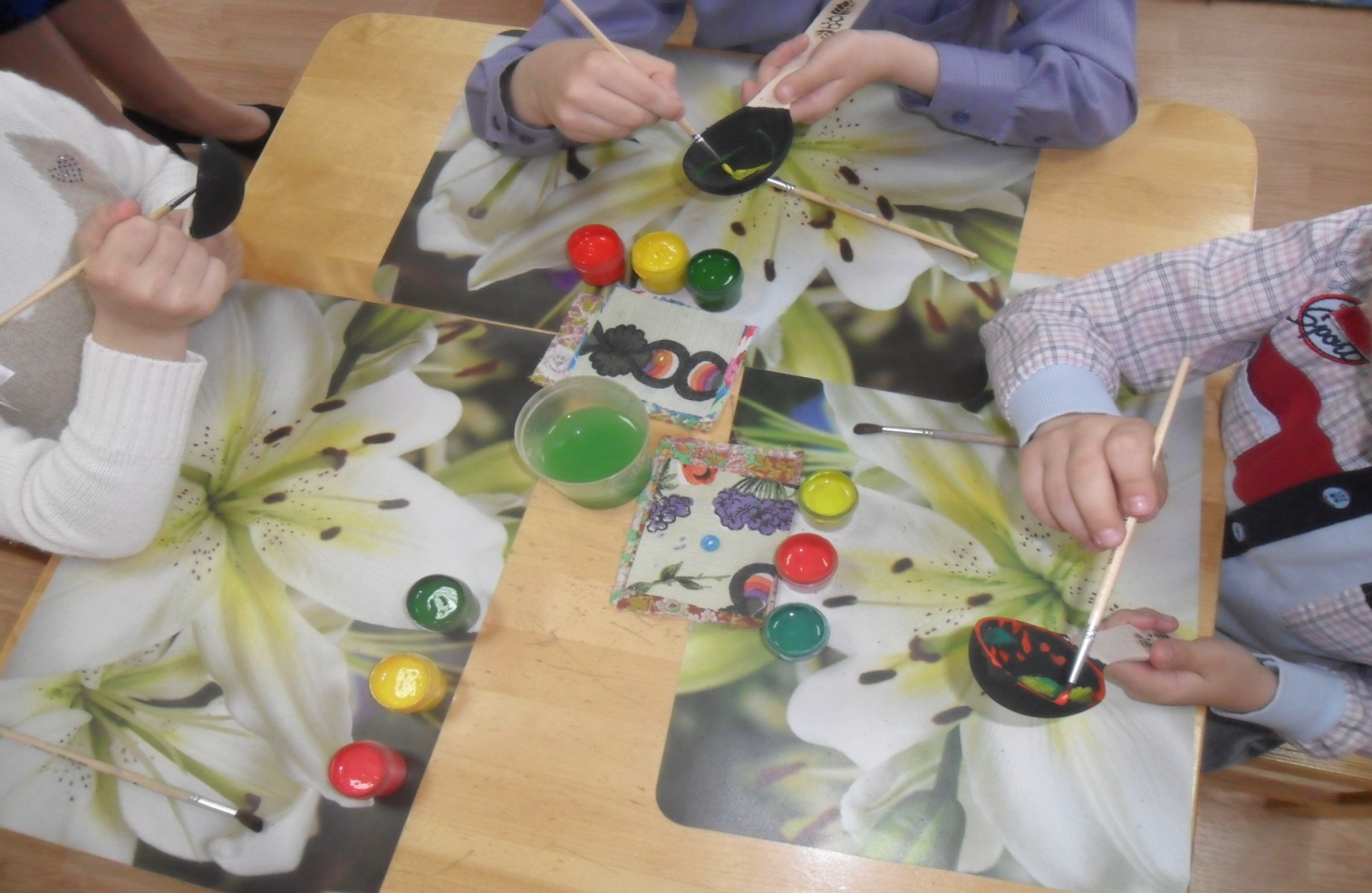 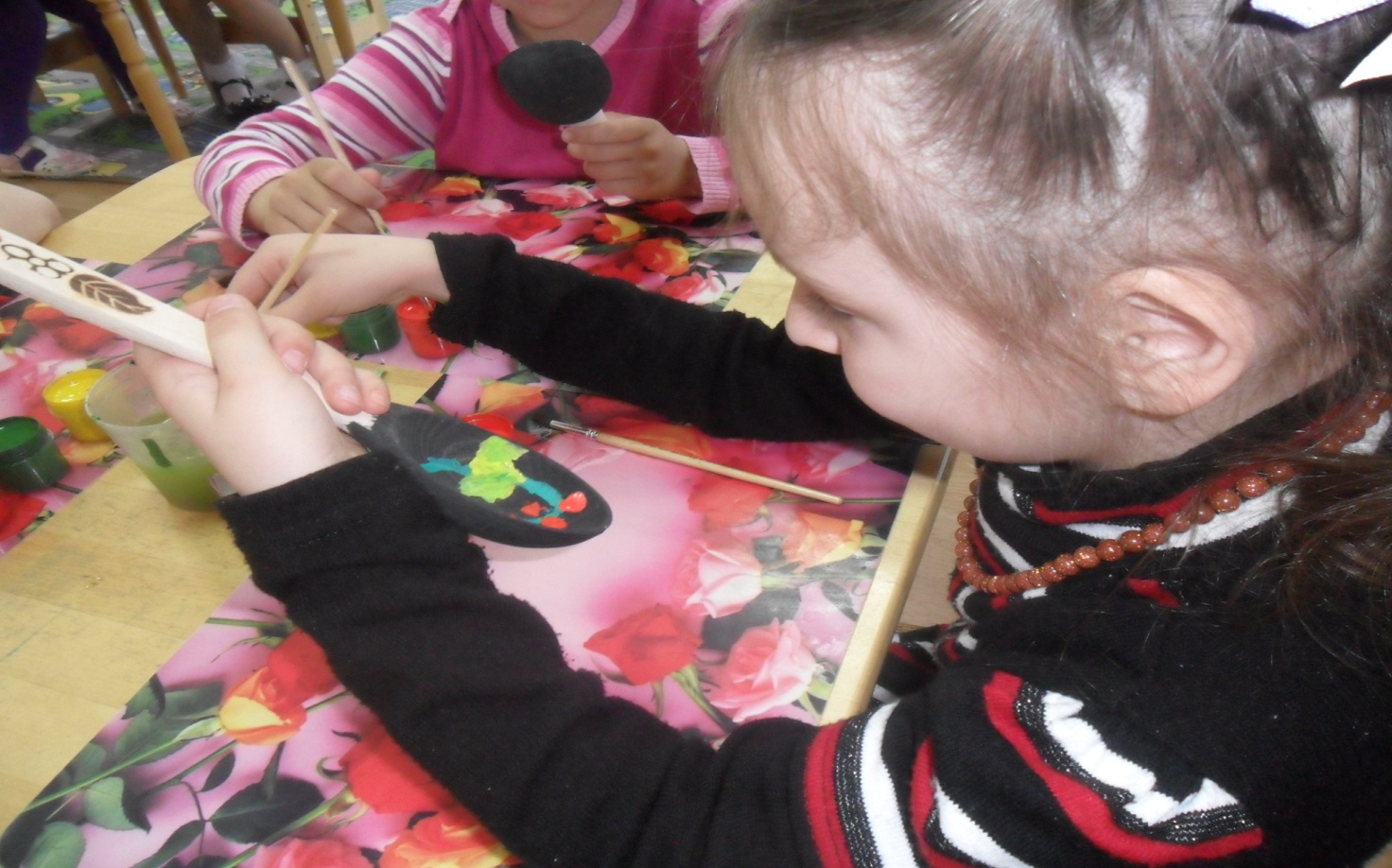 